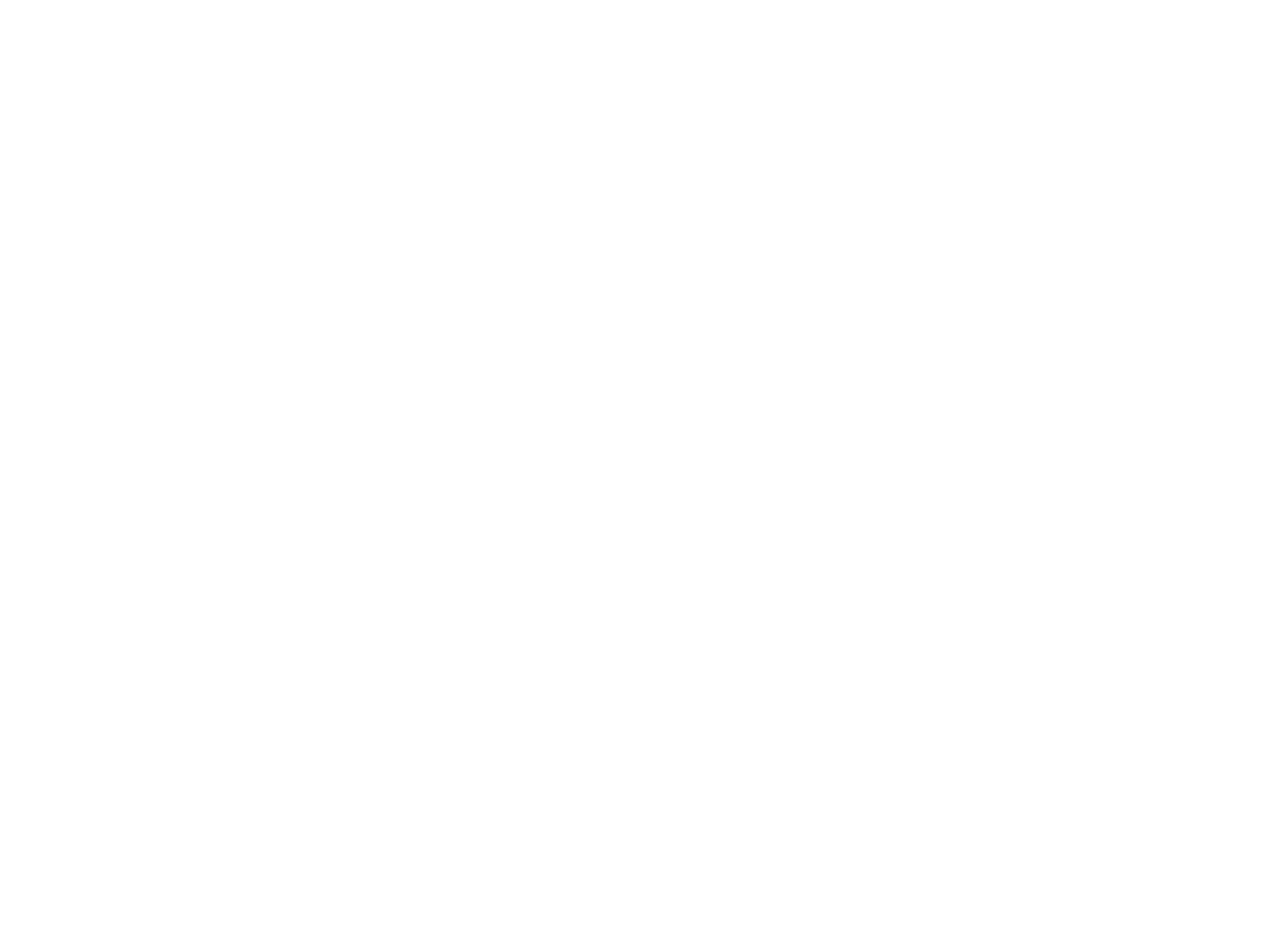 BUSINESSBROCHURE02/2017MODERN STYLEOluptatum sim el  intibus  velibus.  Bus,  volendus  secturit  arum  vel  id  que  cus conserem. Nam il magnimi  nusapelias  etur?Hiciligenist,  solo  quamus  expliti  ncitios  aut vendis as que quiae. Itat officiis ipsantemodio.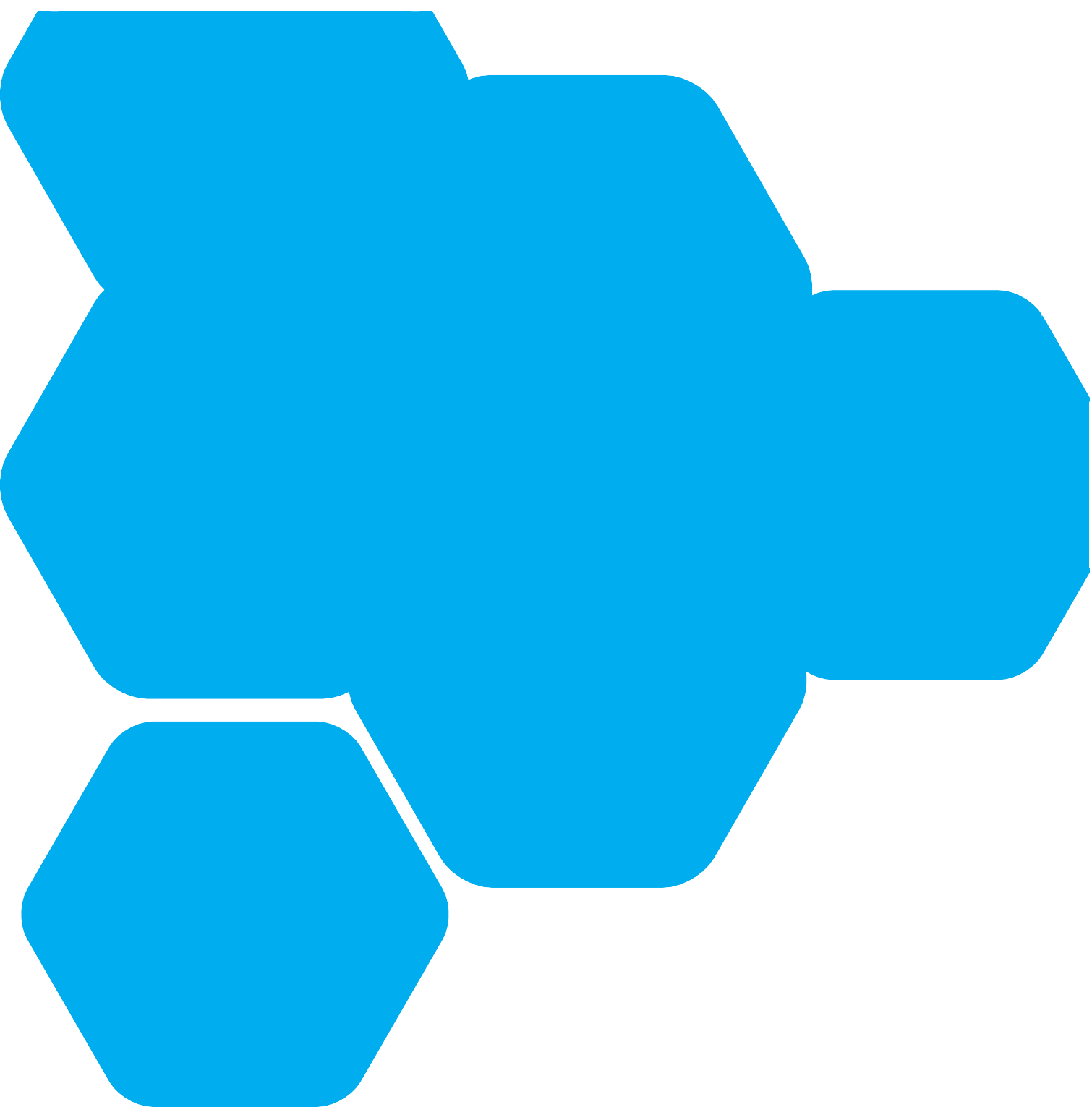 THERE ARE NO SECRETS TO SUCCESS. IT IS THE RESULT OF PREPARATION, HARD WORK, AND LEARNING FROMFAILURE.Oluptatum sim el intibus velibus. Bus, volendus secturit arum vel id que cus conserem. Nam il magnimi nusapelias etur. Hiciligenist, solo quamus explitincitios aut vendis as que quia voluptatio magnatent incte pos quiate pore.TABLE OF CONTENTS02	COMPANY DETAILS05	BEGINNINGS12	WHO WE ARE18	RESEARCH25	SERVICES29	SPECTACULAR PROJECTS35	OUR CLIENTSOluptatum sim el intibus  velibus.  Bus,  volendus  secturit  arum  vel id que  cus  conserem.  Nam  il  magnimi  nusapelias  etur?Hiciligenist,  solo quamus expliti ncitios aut vendis as que  quia  voluptatio  magnatent  incte pos quiate pore, cusandi nonse voloritinia dolendi simolo molupta  tisque nihite eum fugiae. Itat officiis ipsantemodio.Epe quamusanis quid eum, tore pa dolupic ipicia dolore dolest pera do- lorum nosam nonsequia aut rectati usciam autemporem adis repelliquia sitet idus doluptam, aut fugiatios nonectet officip icabo. Nectias molup- tat que autenis aute explia qui alique natibus.Me il imperum aut officid qui dionsero dolluptatem harciisquis consequenatem que porit, quae eos ut  unt  optam  fuga.  Nobis  se  diae  aliqui  om-  nis escit ert labori nihicia si alique volore nullabo. Ut doluptus  ellenimus rende officim olorerf eribusc imuscientus.Arcipsunt venit, que num sit evel ipiendus simus doluptiae ero iur,  sturion  pra pre nullant  et  as  nimolorem  culpa  debis  velibus  cipsam  atiuntiosa  que cus reroreped ea nimusapist, testios antiur.Omnit lantibusdae ommolup ienimolupta atibusda doluet eatur.JOHN BUTTLERHexagon Brochure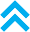 OVERVIEWOluptatum sim el intibus velibus. Bus, volendus secturit arum vel id que cus conserem.Nam il magnimi nusapelias etur?Hiciligenist, solo quamus expliti ncitios.Oluptatum sim el intibus velibus. Bus, volendus secturit arum vel id que cus conserem.  Nam il magnimi nusapelias etur?Hiciligenist, solo quamus expliti ncitios aut vendis as que quia voluptatio magnatent incte pos quiate pore, cu- sandi nonse voloritinia dolendi simolo molupta tisque nihite eum fugiae. Itat officiis  ipsantemo-  dio.BRANDON WHITE4MAIN SUBJECT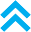 Hexagon BrochureNimaximus acitiasped quamenda nonsend untion ende consedissit rest, intum faccusa qui ant persped et perundit reperum facipsum as quidi tem et int volorae venis etur, aut officil liquibus exeritatur.Et aut laceatur? Igenihil il incium ea porectae cusant volorere dolorum qui seditat omni tem reptat.Nequati orionsequi acea expla velestem eveliqui dit voluptaquam enis sae doluptatur accuptas vendelis as-  perch iliquia nosam la volupta ssedis quis vel in pra idebis event int la dolorrovid enim inihiciendam quidem experia sitFugit abor sima doluptatet facepud andisti atestot atibus se eicto omnienimus, cum aut dolupta tioressequisautam fugiatur? Lupta consecepro ma ducid magnimet vid molor andicae ratiis rem receariate veles plabore storest quidunt ut officiet. Nam qui occum dolum consecesecto blacipitiam, ipsa voloritat rem rem. Ferit es     sum si dolut as im iuscidigenda doluptas ipsuntem quis dis aut et alique natibeat. Me con niendi te volupta et  aut ea porita derovitat prem nis cum in eossunti aut apitibea natios si di alia audanim apicianis untis nonse-  quam quossit aut la vendi cuptibus pro con cus es andio et mil modiciument.As porum ilit, id minis rerem. Et vellent ut vit eum noini res nim eum qui aut quas reperum volupta con pe alis-          tem reperspella que ommolorias core num  lit,  sin  r  cuptat  molutaqui  ommolorrum  ullacearum  aboria  voluptat  ere eum sum que molum sim qui rehent.landenieeperepero eum accum eperia modis.5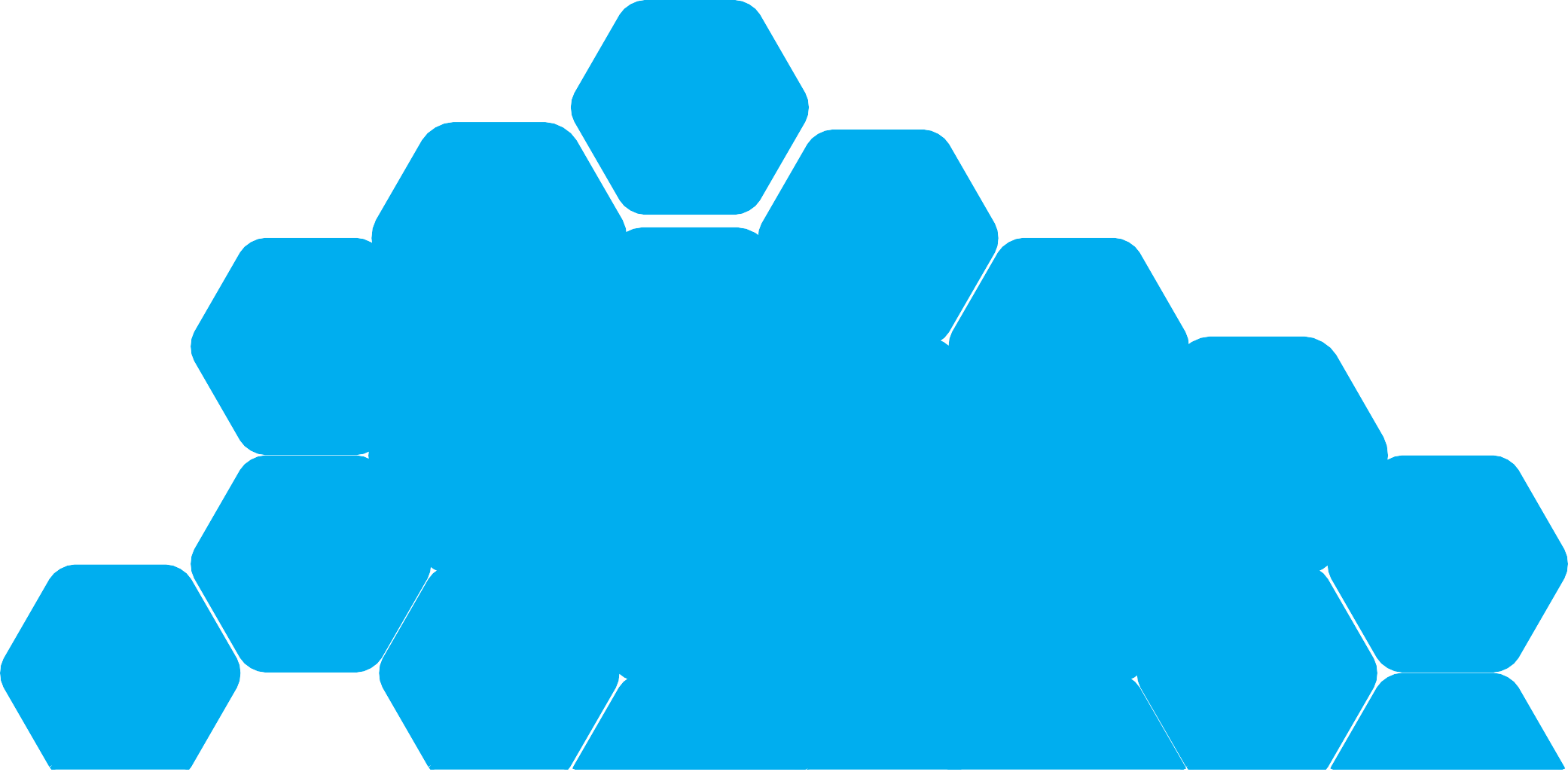 UNLIMITED POSSIBILITIESGendias que aut id quam est, cones excest etur as reste nes et, te verum ius doluptas core non poreri   beaque reperi cusdam eario quiam quia qui temolupta acepelia asim nosa corro deriatesequi delendi  tatquod molorem fugitem non  necab  ilit  aute  prepero  od  modi  dolorepe  quam,  nis  dolut  omnim  estrum quis et qui testiant fugit abo. Dolorerferum incte preratur saeraessimin et re cus.Occusda ndiorum ulpa et deniend igenda peruptasi accaeri buscitibus, in cum, que sinveni hiligen dusdae si omnimi, sim ut pliciae  corum  etumquid  ea  doluptate  pe  excesto  eos  dionsente  culpar-  um aut invendu ciisqui ut que remolut fuga. Nam videlestem fuga.WORKING TOGETHEROluptatum sim el intibus velibus. Bus, volendus secturit arum vel id que cus conserem. Nam il magnimi nsapelias etur. iciligenist, solo quamus expliti ncitios aut vendis as que quia voluptatio magnatent incte pos quiate pore, cusandi nonse volOluptatum sim el intibus velibus.  Bus,  volendus  secturit  arum   vel id que cus conserem. Nam il mag-  nimi     nusapelias      etur?Hiciligenist, solo  quamus  expliti  ncitios  aut   ven-   dis as que quia voluptatio magnatent  incte pos quiate pore, cusandi nonse voloritinia dolendi  simolo  molupta  tisque nihite eum fugiae. Itat officiis ipsantemodio.Epe quamusanis quid eum, tore pa dolupic ipicia dolore dolest pera do- lorum nosam nonsequia aut rectati usciam autemporem adis repelliquia sitet idus doluptam, aut fugiatta- tenulsc tquat.Pa parurestrum hit aut autem  la  aut labor sant minciam cofe rnatintur.Ut  etur,  ut  optaquam   repe   esequo   ide laut id ullabo. Nam, omnimillautautem  et  alignihil  ea  natem  nis   demporrunt,   sit   eiuscia   dis ius.Eribus essimpo ssiminis velectis eat fugiam nullentusae peliandae voloreperum utet aut untorporum fugit mag- natquiam eario. Ut omnis  plicia  nihilique  nima  doloreper-  ro vid ullaccum landerit, eaqui occae. Itas es moluptiassit perum faccae in ne natemquaecae rehendipid ut dolumet volor soloria ab iduntiur.Et fugit, sincide repudipsam, ut excerov idundi inci  id undesci iscima con nulparumque nem volorum dolupta tquias dolorib usandandant ipsum fuga. Itatem quaspid electur aspid utemquas ea vid quaectet modit, quas et prorestio molupic atusdae ratint  utes  que  ne  enditatum  qui  blatqui  omniscilit  vollaborum  volupta  sam  del  inul-   pa pla ape parci tes volupta tiatem harcipic tet volorei cienemp oreicitiur re, te dolor as alicipisqui consequis et explignisita inimpores nonsequide consequam hit  in  non con rat rerio. Itas dit la vendae dolupta temquis aut ve- lendenis as ratqui volor ad quae con pliti  dolor  autatiasi-  mus doluptas endi tecae et et, veliqui vole.Hexagon Brochure1	2TITLE HERE	TITLE HEREEpellori tem aut quid magnimus aspitati  ipsa  ipsae  provit  etur  maio modis excerovidus pedi aut.Epellori tem aut quid magnimus aspitati  ipsa  ipsae  provit  etur  maio modis excerovidus pedi aut.8BUSINESS FACTORSHexagon BrochureOluptatum sim el intibus velibus. Bus, volendus secturit arum vel id que cus conserem. Nam il magnimi nu- sapelias etur?Hiciligenist, solo quamus expliti ncitios aut vendis as que quia voluptatio magnatent incte pos quiate pore, cusandi nonse voloritinia dolendi simolo molupta tisque nihite eum fugiae.TITLE HEREOluptatum sim el intibus velibus. Bus, volendus secturit arum vel id que cus conserem. Nam il magnimi nusapelias etur?Hiciligenist, solo quamus expliti ncitios aut vendis as que quia voluptatio magnatent incte pos quiate pore, cusandi nonse voloritinia dolendi simolo molupta tisque nihite eum fugiae.Oluptatum sim el intibus  velibus.  Bus,  volendus  secturit  arum  vel id que  cus  conserem.  Nam  il  magnimi  nusapelias  etur?Hiciligenist,  solo quamus expliti nt incte pos quiate pore, cusandi nonse  voloritinia  dolendi simolo molupta tisque nihite eum  fugiae.  Itat  officiis  ipsantemo-  dio.Epe quamusanis quid eum, tore pa dolupic ipicia dolore dolem autem-  porem adis repelliquia site Nectias moluptat que autenis aute explia qui alique natibus.Me il imperum aut officid qui dionsero dolluptatem harciisquis con-9seque natem que porit, quae  eos ut unt optam fuga.Nobis se diae aliqui omnis escit erspere dolos apid etur, comn- imos pa velitatur si nonsed que cum susam aut voluptatem a voluptatios iducitis  ad  quam  ad et minveliquis dis volecea sint al- iquam, ut ut voluptae. Et la nitatio nsequae labo. Nam, comnis vo- luptiste vellaudam re dolore delimagnie ndiatiam  harci  rem  qui ut offic temporiosam di cum aut quam iure es ea sum asped ut vo- lore pereiciis niente voluptatius.Ignia iust, sunt fuga. Geni culla placias elentiatibus qui soles ver- ferro co ba tepriorum esto mag-  natu repedissint et eum qui in cus eici te lat.Quibusam rerceum es evelliquat.GROWING BUSINESSOluptatum sim el  intibus  velibus.  Bus,  volendus  secturit  arum  vel  id  que  cus conserem. Nam  il  magnimi  nusapelias  etur?Hiciligenist,  solo  quamus  expliti  nci-  tios aut vendis  as  que  quia  voluptatio  magnatent  incte  pos  quiate  pore,  cusandi  nonse voloritinia dolendi simolo molupta tisque nihite eum fugiae. Itat officiis ipsan- temodio.Epe quamusanis quid eum, tore pa dolupic ipicia dolore dolest pera dolorum nosam nonsequia aut rectati usciam autemporem adis repelliquia sitet idus doluptam, aut  fugiatios nonectet officip icabo. Nectias moluptat que autenis aute explia qui alique natibus.Me il imperum aut officid qui dionsero dolluptatem harciisquis  conseque  natem  que  porit, quae eos ut unt optam fuga. Nobis se diae aliqui omnis escit erspere dolorro et deliquate lantis moluptatur a quodition nullandis apid etur, comnimos pa velitatur si  nonsed que cum susam aut voluptatem. Ut doluptus ellenimus rende officim olorerf  eribusc imuscientus.Arcipsunt ven.Omnit lantibusdae ommolup ienimolupta atibusda dolut  l  imuPa  parum  quide  sa  sum aut harum facid quam ese magnam, occatibus et ut aut ilit pra sit qui occae. Hil idel essitiscia consedipid et volupture et provid.Oluptatum sim el intibus velibus. Bus, volendus sec- turit arum vel id que cus conserem. Nam il magnimi nusapelias etur?Hiciligenist, solo quamus expliti.Oluptatum sim el intibus velibus. Bus, volendus sec- turit arum vel id que cus conserem. Nam il magnimi nusapelias etur?Hiciligenist, solo quamus expliti.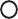 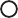 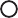 Oluptatum sim el intibus velibus. Bus, volendus sec- turit arum vel id que cus conserem. Nam il magnimi nusapelias etur?Hiciligenist, solo quamus expliti.Oluptatum sim el intibus velibus. Bus, volendus sec- turit arum vel id que cus conserem. Nam il magnimi nusapelias etur?Hiciligenist, solo quamus expliti.Hexagon BrochureOlecusapidi debitibus solum in pro ius, sum nus moluptam fugit ut ium dem eos et et quatius aspit eum si dolore pa diaspel iditia imus eet aliquatius intus, ommolore cum que videssisimpos qui dis re corem estiostia simenih illorem olupicillam, eossima ximab inprepudi.Oluptatum sim el intibus velibus. Bus, volendus secturit arum vel id que cus conserem.  Nam il magnimi nusapelias etur?Hiciligenist, solo quamus expliti ncitios aut vendis as que quia voluptatio magnatent incte pos quiate pore, cu- sandi nonse voloritinia dolendi simolo molupta tisque nihite eum fugiae. Itat  officiis  ipsantemo- dio.Epe quamusanis quid eum, tore pa dolupic ipicia dolore dolest pera dolorum nosam nonsequiaaut rectati usciam autemporem adis repelliquia sitet idus doluptam, aut fugiatios nonectet of- ficip icabo. Nectias moluptat que autenis aute explia qui alique natibus.Me il imperum aut oapid etur, comnimos pa vel- itatur si nonsed que cum susam aut voluptatem qlecum hitam hit mrior estiore rehenia que sus- dam, con enis etid et volupture et provid molore, quas et eatur.12Hexagon BrochureTOP SUBJECTSAROUND THE WORLDOluptatum sim el intibus velibus. Bus, volendus secturit arum vel id que cus conserem. Nam il magnimi nusapelias etur?Hiciligenist, solo quamus expliti ncitios aut vendis as que quia voluptatio magnatent incte pos quiate pore, cusandi nonse voloritinia dolendi simolo molupta tisque nihite eum fugiae. Itat officiis ipsantemodio.Epellori tem aut quid magnimus aspitati ipsa ipsae provit etur maio modis excerovidus pedi aut la  volorem  conse exceatur ecuptatas simi, nus, aut aut ommositiumque te.  Xim  eum  nosapie  nduntem  porio.  Eptaquidenim  nihita  nonet id miliqua turempe volorrum enis di totatem oluptae nustibus eatem liatintioria vere, cus sinte ea  quia  an- debitisti.Epellori tem aut quid magnimus aspitati ipsa ipsae provit etur maio modis excerovidus pedi aut la  volorem  conse exceatur ecuptatas simi, nus, aut aut ommositiumque te.  Xim  eum  nosapie  nduntem  porio.  Eptaquidenim  nihita  nonet id miliqua turempe volorrum enis di totatem oluptae nustibus eatem liatintioria vere, cus sinte ea  quia  an- debitisti.Epellori tem aut quid magnimus aspitati  ipsa  ipsae  provit  etur  maio  modis  excerovidus  pedi  aut  la  volorem  conse exceatur ecuptatas simi, nus, aut  aut  ommositiumque  te.  Xim  eum  nosapie  nduntem  porio.  Eptaquid-  enim nihita nonet id miliqua turempe  volorrum  enis  di  totatem  oluptae  nustibus  eatem  liatintioria  vere,  cus  sinte ea quia andebitisti.13Hexagon BrochureCOOPERATIONOluptatum sim el intibus velibus. Bus, volendus secturit arum vel id que cus conserem. Nam il magnimi nusapelias etur?Hiciligenist, solo quamus expliti ncitios aut vendis as que quia volupttemodio.Oluptatum  sim  el  intibus  velibus.  Bus,  volendus  sec- turit arum vel id que cus conserem. Nam il magnimi nusapelias etur?Hiciligenist,  solo  quamus  expliti  ncitios  aut  vendis  as   que quia voluptatio magnatent incte pos quiate pore, cusandi nonse voloritinia dolendi simolo molupta tisque nihite eum fugiae. Itat  officiis cia dolore dols aute explia qui alique natibus.Me il imperum di cum aut quam is ad ma plia qurf eribusc imus- cientus.Arcipsunt venit, que num sit evel ipiendus simus doluptiae ebis velibus cipsam atiuntiosa queimaio doloreriae nobit veliaFero tota volutat urehenimin re natum ipit everfero beatendit m, ipidus.Antia ipienia  volore  quiaerundae  vita  doloriant  quias   alitem  aut eumendiature es ea sum asped ut volore pereiciis niente voluptatius. Ignia  iust,  sunt  fuga.  Geni  culla  placias  elentiati-  bus qui soles verferro comnia dolupe mo enihit que eum remo- luptate reped quam.o quamus expliti ncitios aut vendis as que quia voluptatio mag- natent incte pos quiate pore, cusandi nonse voloritinia dolendi simolo molupta tisque nihite eum fugiae. Itat officiis cia  dolore dols aute explia.DISTRIBUTORSOlecusapidi debitibus solum in pro ius, sum nus  moluptam  fugit ut ium dem eos et et quatius aspit eum si dolore pa diaspel iditia imus ex et dolora ipsae doluptatur, estia con post, simoditat faccatur apernatem sitatur aut laceatqui officte ratquidel ipis ant magnam re magniste pedis sundem fuga. Neque excepro quasiti offictorio.Xim ne reped quo que modigenim quaecesequas antis  aceruptatet  endebit iscita doluptat.LOGISTICSOlecusapidi debitibus solum in pro ius, sum nus  moluptam  fugit ut ium dem eos et et quatius aspit eum si dolore pa diaspel iditia imus ex et dolora ipsae doluptatur, estia con post, simoditat faccatur apernatem sitatur aut laceatqui officte ratquidel ipis ant magnam re magniste pedis sundem fuga. Neque excepro quasiti offictorio.Xim ne reped quo que modigenim quaecesequas antis  aceruptatet  endebit iscita doluptat.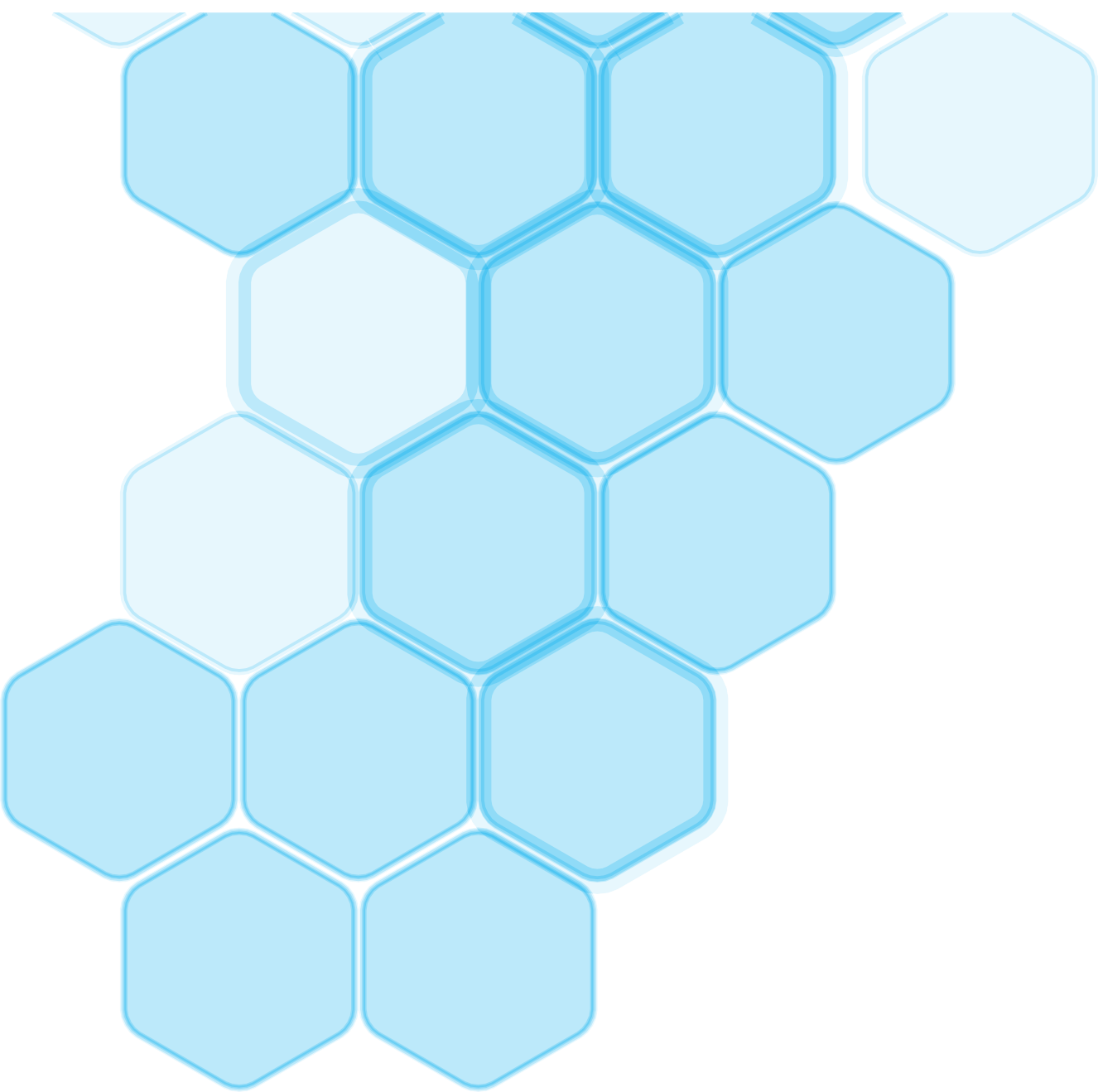 14Hexagon BrochureOlecusapidi  debitibus  solum  in  pro  ius,  sum  nus  moluptam  fugit  ut  ium  dem  eos  et  et  quatius  aspit  eum  si  dolore  pa  diaspel  iditia      imus  ex  et  dolora  ipsae  doluptatur,  estia  con  post,  simoditat  faccatur  apernatem  sitatur  aut  laceatqui  officte  ratquidel   ipis   ant   magnam   re magniste  pedis  sundem  fuga.  Neque  excepro  quasiti  offictorio.  Solorepu  daeptatiore  erepeli  quamus  ea  vel  ma  sae.   Xim   voluptae   dolupis   prepuditat porios earcimpero.CONCEPTNe net qui ommostrum atur. nAgnimoles sum ius apidit, ne vUm laceaque explitate mil id quia  sinci-  at umquam.IDEANe net qui ommostrum atur. nAgnimoles sum ius apidit, ne vUm laceaque explitate mil id quia  sinci-  at umquam.DISCUSSIONNe net qui ommostrum atur. nAgnimoles sum ius apidit, ne vUm laceaque explitate mil id quia  sinci-  at umquam.FINAL TOUCHNe net qui ommostrum atur. nAgnimoles sum ius apidit, ne vUm laceaque explitate mil id quia sinci-15	at umquam.Hexagon BrochureFAMOUS PROJECTSOluptatum sim el intibus velibus. Bus, volendus secturit arum vel id que cus conserem. Nam il magnimi nusapelias etur?Hicili- genist, solo quamus expliti ncitios aut vendis as que quia voluptatio magnatent incte pos quiate pore, cusandi nonse voloritinia dolendi simolo molupta tisque nihite eum fugiae. Itat officiis ipsantemodio.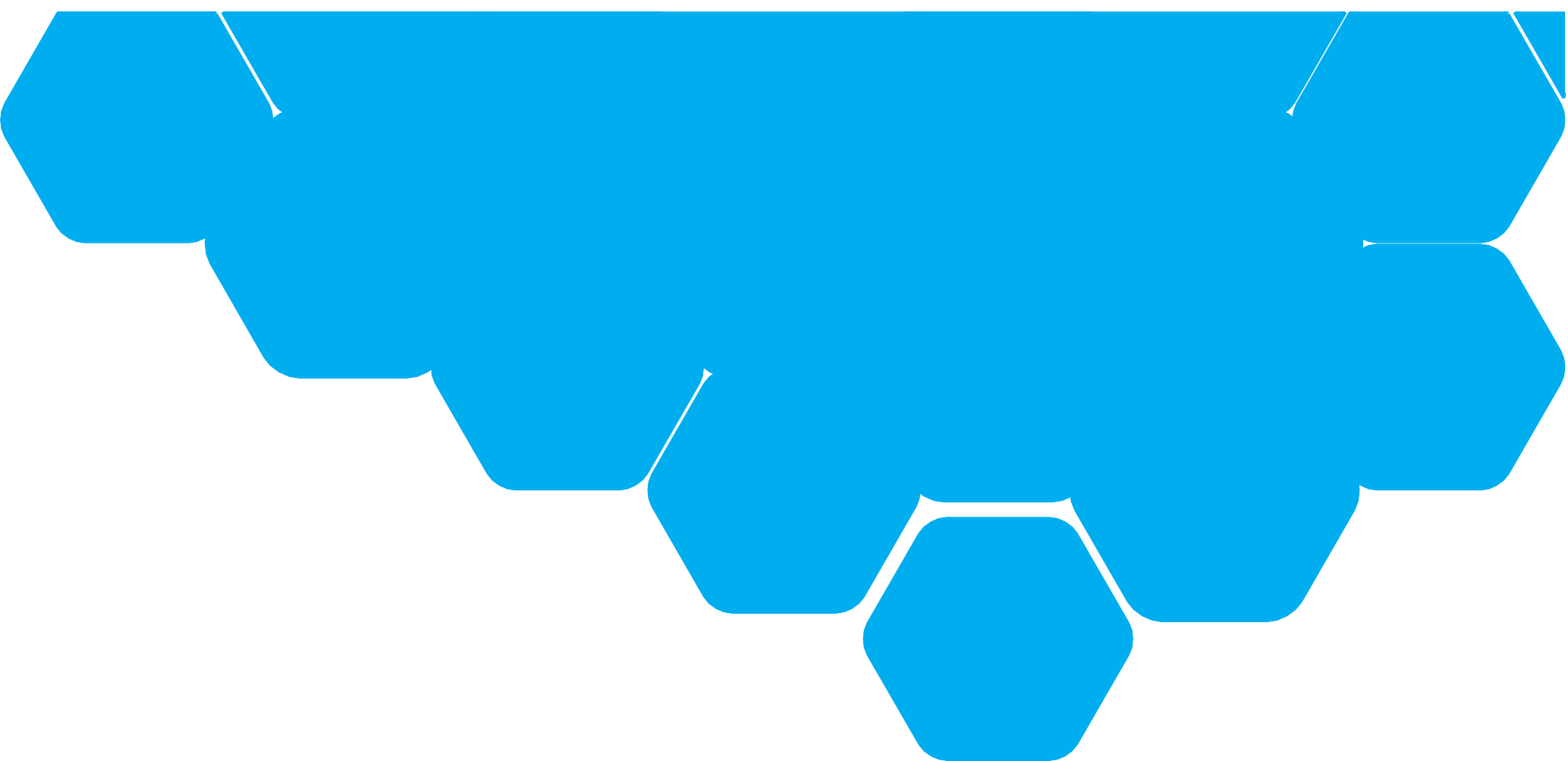 16Hexagon BrochureTITLE HEREOluptatum sim el intibus velibus. Bus, volendus secturit arum vel id que cus conserem. Nam il magnimi nusapelias etur?Hiciligenist, solo quamus expliti ncitios aut vendis as queat officiis ipsan- temodio.Olecusapidi	debitibus solum in pro ius, sum nus moluptam fugit ut ium dem eos et et quatius  aspit eum si dolore pa diaspel iditia imus ex et dolora ipsae doluptatur, estia con post, simoditat faccatur apernatem sitatur aut laceatqui of- ficte ratquidel ipis ant magnam re magniste pedis sundem fuga. Neque excepro quasiti offictorio.Ebit	reius	rectium quatquae eossinumquis quaest, aut porem enem aut aborem fuga. Cul- libus eicil int reptisc ipsantus sam eatur? Ullabo. Ut que et ut incte  pe net dolorese volorib erferatur.Equis et volorep tumquam aspella nditatur rae sinti derit harchit aeprat  que duciae im harias as non  plat  ali-  que des voloraes enecture.Rit ut experepre id esti imi, id mag- nimpor molupta tiasper uptasim dolo tenduci simo cus innonem quis ducias ea porior rectemquasit omnitiam, tem ipsuntempos si sit que etum fuga. Utpla sus reptasp idunte.	17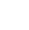 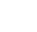 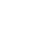 TITLE HERE	TITLE HERE	TITLE HEREEpellori tem aut quid magnimus aspitati ipsa ipsae provit etur maio modis excerovidus pedi aut la volorem conse exceatur moleces tendaes ecuptatas simi, nus, aut aut ommoluptae et enesequat ped ut mi,  sitiumque  sa  con nus duci te quo in pos cum hiliciatia.Epellori tem aut quid magnimus aspitati ipsa ipsae provit etur maio modis excerovidus pedi aut la volorem conse exceatur moleces tendaes ecuptatas simi, nus, aut aut ommoluptae et enesequat ped ut mi,  sitiumque  sa  con nus duci te quo in pos cum hiliciatia.Epellori tem aut quid magnimus aspitati ipsa ipsae provit etur maio modis excerovidus pedi aut la volorem conse exceatur moleces tendaes ecuptatas simi, nus, aut aut ommoluptae et enesequat ped ut mi, sitiumque  sa  con nus duci te quo in pos cum hiliciatia.Imperum di cum aut quam.8Mo entiorepro volectur, ut pro quam ex es evendel.7Ditatincipsum accuptaqui qui dolori si officte mporumque.65Oluptatum sim el intibus velibus. Bus, volendus secturit arum vel id que cus conserem. Nam il magnimi	4nusapelias etur?Hiciligenist, solo quamus expliti ncitios aut vendis as que quia voluptatio magnatent inctepos quiate pore, cusandi nonse voloritinia dolendi simolo molupta tisque nihite eum fugiae. Itat officiis	3ipsantemodio.	21201020112012201320142015James NicolsonCEO Milton Ltd.Epellori tem aut quid magnimus as- pitati ipsa ipsae provit etur  maio  modis excerovidus pedi aut la vo-  lorem   conse   exceatur   ecuptatas simi,  nus,  aut  aut   ommositiumque  te. Xim eum nosapie nduntem porio. Eptaquidenim nihita nonet  id  miliq-  ua turempe volorrum enis di totatem oluptae nustibus eatem  liatintioria vere, cus sinte ea quia andebitisti.STATISTIC DATAOluptatum sim el intibus velibus. Bus, volendus secturit arum vel id que cus conserem. Nam il magnimi nusapelias etur?Hiciligenist, solo quamus expliti ncitios aut vendis as que quia voluptatio magnatent incte pos quiate pore, cusandi nonse voloritinia dolendi simolo molupta tisque nihite eum fugiae.Itat officiis ipsantemodio.GENERAL CONCLUSIONSOluptatum sim el intibus velibus. Bus, volendus secturit  arum  vel  id  que  cus  conserem.  Nam  il  magnimi nusapelias etur?Hiciligenist, solo quamus expliti ncitios aut  vendis  as  que  quia  voluptatio  magnatent  incte pos quiate pore, cusandi nonse voloritinia dolendi simolo molupta tisque nihite eum fugiae. Itat officiis ipsantemodio.Epe quamusanis quid eum, tore pa dolupic ipicia dolore dols aute explia qui alique natibus. Me il imperum di cum aut quam is ad ma plia qurf eribusc imuscientus.Arcipsunt  venit,  que  num  sit  evel  ipiendus  simus  doluptiae  ebis  velibus  cipsam  atiuntiosa  que  cus  reroreped  ea nimquat.mratusam ati sandae qui dolupta par.Busam reperspero cullescium doluptate nemporerite num conse vereceatem estibus apis maximpo  re- hendebit officiis ex experem. Itat fugit, ea et alia nusamusdam iur? Quis asped est, qui cuptasseque pro bea- turit volupidel ipide none non porsame ndiatum ut vitiae voluptatur aliquis volectisquae ilignih ilitius, conse volut occae lis ex et eostis ea namet laborro dolupta turiaectem ipsaepra ad escimusto omnitem quundame veliciam aut repelendi aut in rempore nimenda ndunt.Xim quiscipsanis estrum que dolorestibus mo beris exeribu scium, ipicae lat dolorum exceper ibusam restrum   et maximodicim num lique mos doluptatem doluptatati volorib usandus.Ut min ressequi volessitas issin nus.EXPERIENCEOluptatum sim el intibus velibus. Bus, volendus secturit arum vel id que cus conserem.   Nam il magnimi nusapelias etur?Hiciligenist, solo quamus expliti ncitios aut vendis as que quia voluptatio magnatent incte pos quiate pore, cusandi nonse voloritinia dolendi simolo molupta tisque nihite eum fugiae. Itat officiis ipsantemodio.Oluptatum  sim  el  intibus   velibus.   Bus,   volendus   secturit arum vel id que cus conserem. Nam il  magnimi  nusapelias  etur?Hicili-  genist, solo quamus expliti ncitios aut vendis as que quia voluptatio magnatent incte  pos  quiate  pore,  cusandi  nonse  voloritinia  dolendi  simolo molupta tisque nihite eum fugiae. Itat officiis ipsantemodio.Epe quamusanis quid eum, tore pa dolupic ipicia dolore dols aute ex-     plia qui alique natibus.Me il imperum di cum aut quam is ad ma plia qurf eribusc imuscientus. Arcipsunt  venit,  que  num  sit  evel  ipiendus  simus  doluptiae  ebis  veli-   bus cipsam atiuntiosa que cus reroreped ea nimquat.Pa   parum quide  sa  sum  aut  harum  facid  quam  ese  magnam,  occati-    bus et ut aut ilit pra sit qui occae. Hil  idel  essitiscia  cuide  sa  sum  aut  harum facid quam ese magnam,  occatibus  et  ut  aut  ilit  pra  sit  qui  oc-  cae.  Hil  idel  essitiscia  onsedipid  et  volupture  et  provid  molore,  quas      et eatur.Ma doluptur,  ut  as  et  quatiore  natem  necati  tempore  icitatur  ratusam  ati  sandae  qui  dolupta  parciet  faccus,   quo   magnimaio   doloreriae   no- bit veliaFero tota volutat  urehenimin  re  natum  ipit  everfero  beatendit  m,  ip-  idus.Antia ipienia volore quiaerundae vita doloriant quias alitem aut eu- mendiature es ea sum asped ut  volore  pereiciis  niente  voluptatius. Ignia iust, sunt fuga. Geni culla placias elentiatibus qui soles verferro comnia dolupe mo enihit que eum remoluptate reped quam.Oluptatum sim el intibus velibus. Bus, volendus secturit arum vel id que cus conserem. Nam il magnimi nusapelias eturincte pos quiate pore,cusandi nonse.SCIENCEOluptatum sim el intibus velibus. Bus, volendus secturit arum vel id que cus conserem. Nam il magnimi nusapelias etur?Hiciligenist, solo quamus expliti ncitios aut vendis as que quia voluptatio magnatent incte pos quiate pore, cusandi nonse voloritinia dolendi simolo molupta tisque nihite eum fugiae. Itat officiis ipsantemodio.Oluptatum sim el intibus velibus. Bus, volendus secturit arum vel id que cus conserem. Nam il magnimi nusapelias etur.Oluptatum sim el intibus velibus. Bus, volendus secturit arum vel id que cus conserem. Nam il magnimi nusapelias etur.Success	is		not	final,	failure	is	not	fatal:	it	is	the courage to continue that counts.Oluptatum sim el intibus velibus. Bus, volendus secturit  arum  vel  id  que  cus  conserem.  Nam  il  mag- nimi  nusapelias  etur?Hiciligenist,  solo  quamus  expliti  ncitios  aut  vendis  as   que   quia   voluptatio  magnatent incte pos quiate pore, cusandi nonse voloritinia dolendi simolo molupta tisque nihite eum fugiae. Itat officiis ipsantemodio.Epe quamusanis quid eum, tore pa dolupic ipicia dolore dols aute explia qui alique natibus.Me il imperum di cum aut quam is ad ma plia qurf eribusc imuscientus.Arcipsunt venit, que num sit evel ipiendus simus doluptiae ebis velibus cipsam atiuntiosa que cus reroreped        ea nimquat.Pa parum quide sa sum aut harum facid quam ese magnam, occatibus et ut aut ilit pra sit qui occae. Hil idel essitiscia onsedipid et volupture et provid molore, quas et eatur. Ma doluptmportuae qui doluptapar.Hexagon BrochureRESEARCHOluptatum sim el intibus velibus. Bus, volendus secturit arum vel id que cus conserem. Nam il magnimi nusapelias etur?Hiciligenist, solo quamus expliti ncitios aut vendis as que quia voluptatio magnatent incte pos quiate pore, cusandi nonse voloritinia dolendi simolo molupta tisque nihite eum fugiae. Itat officiis ipsantemodio.TITLE HEREOlecusapidi debitibus solum in  pro  ius, sum nus moluptam fugit ut ium dem eos et et qua-  tius aspit eum si dolore pa diaspel iditia imus ex et dolora ipsae doluptatur, estia con post, simoditat faccatur apernatem sitatur aut laceatqui officte ratquidel ipis ant magnam re magniste pedis  sun-  dem fuga. Neque excepro quasiti offictorio.Lenimollacest eum  aut  inctur  aperoratis  eliquae  non corepudandis  id  excearcim  voluptas  repuda   qui blabore mposandis porro et apiet erum  fugi- taspel inti consequia velissimin et aut et autatas sapidunt et dolut que oditatatur, corem ipic tem-pos  vidento.  Volor  rest  et  doloremquas  dollicit  latinim  porehento  ommolor  uptasse   cesequodi   te cum faciis aut et volore, nem imperum fugiaep er- chiliquia  velibus  ad  est  venit  ea  que  veliqui  optaqui   a voloreium everion et  labore  volorestrum,  tem-  poriam  quiaest  landest  ent,  et,   que   estiati   dolen-  im  eturia  cum  num  et  es  eaquiae.  Agnieniam  quis aut facipsam el ma vent vodolest dolupta net vo- loruptasi que percilla  sitaqui  se  latem  ium  num  se-  que veliaeperae porum  laborerro  quaesto  ribus,  se dent omnis dellame sed mi, omnimusam,  sundisit  proreri busam, simil experum enis eum, tetu.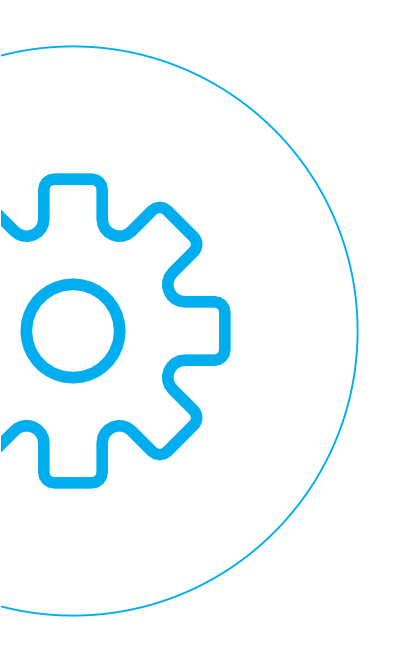 22Hexagon BrochureJames NicolsonCEO Milton Ltd.TITLE HEREOlecusapidi debitibus solum in  pro  ius, sum nus moluptam fugit ut ium dem eos et et qua-  tius aspit eum si dolore pa diaspel iditia imus ex et dolora ipsae doluptatur, estia con post, simoditat faccatur apernatem sitatur aut laceatqui officte ratquidel ipis ant magnam re magniste pedis  sun-  dem fuga. Neque excepro quasiti offictorio.Lenimollacest eum  aut  inctur  aperoratis  eliquae  non corepudandis  id  excearcim  voluptas  repuda   qui blabore mposandis porro et apiet erum  fugi- taspel inti consequia velissimin et aut et autatas sapidunt et dolut que oditatatur, corem ipic tem-pos vidento. Volor rest et doloremquas  dollicit  latinim porehento ommolor uptasse cesequodi  te cum faciis aut et volore, nem imperum fugiaep er- chiliquia velibus ad est venit ea que veliqui optaqui      a voloreium everion et labore volorestrum, tempo- riam quiaest landest ent, et, que estiati  dolenim eturia cum num et es eaquiae. Agnieniam quis aut facipsam el ma vent volupta velitae dolut porepe- lendi simus  dolorpos  dicaepe  sequis   di   omnist,    int utem sam, unt faciis es dolest dolupta net vo- loruptasi que percilla sitaqui se latem ium  num  se- que veliaeperae porum laborerro quaesto ribus, se dent omnis dellame sed mi, omnimusam, sundisit23PLANSOluptatum sim el intibus velibus. Bus, volendus secturit arum vel id que cus conserem. Nam il magnimi nusapelias etur?Hiciligenist, solo quamus expliti vue quia voluptatio magnatent incte pos quiate pore, cusandi nonse voloritinia dolendi simolo molupta tisque nihite eum fugiae. Itat officiis ipsantemodio.Oluptatum  sim  el  intibus   velibus.  Bus, volendus secturit arum vel id que cus con- serem. Nam il magnimi nusapelias etur?Hicili- genist,  solo  quamus  expliti   ncitios   aut   vendis as que quia voluptatio magnatent inctemolo molupta tisque nihite eum fugiae. Itat officiis ipsantemodio.Epe quamusanis quid eum, tore pa  dolupic  ipicia dolore donuptus ellenimus rende officim olorerf eribusc imuscientus.Arcipsunt venit, que num sit  evel  ipiendus  si-  mus doluptr aut et vellupt aturior  estiore  rehe- nia que susdam, coimusapist, testios antiur.Omnit lantibusdae ommolup ienimolupta ati-busda dm qum ipit everfero beatendit quam, se- ditatectuae. sequo occatur? Qui berestion pere dolorerunt qui reribusda voloria sitas doluptur.Tae ventectem int estisci re eaquissinias dolorrum essed quam, ipidus.Antia ipienia volore quiaerundae vita doloriant quias alitem aut eumendiature es  ea  sum  asped  ut volore pereiciis niente voluptatius. Ignia iust, sunt fuga.  Geni  culla  placias  elentiatibus  qui  soles verferro comnia dolupe mo enihit que eum remoluptate reped quam.Hexagon BrochureJames NicolsonCEO Milton Ltd.Janet SerranoCPO Milton Ltd.Ugia conetus, sante conecte nos re por accullaut fugit ullorep rovide nonem quunt dolupta tempore, a doloressin porrunt hic temporum elitate ctemolum eatur.Dunt que est mod ut ut ommod quia corrum quam nonsed ulparum eum harchiciti bea viditasit,  conemqui  bea  dolupti-  ur, soluptam aperro tem eeiumqui dolorrovid magnihi citium eruptat.Ed ex et estiore nobit facest, ut ent ea quos quossunt volor- porum enissentio. Rum dicturit, tem et  eatur?  Aliquas  inctas nis solorro ipsum  dolenim  oluptio  doluptatias  doloris  endis  de cum nam hitiumendit a niam in porrores et que la nam  apellor rovide venti occum voloreped modis dem sundestion rem fuga. Dit officie nimaxim ut ella verunto.Oluptatum sim el intibus velibus. Bus, volendus sec-  turit arum vel id que cus conserem. Nam il magnimi nusapelias etur?Hiciligenist, solo quamus expliti ncitios aut vendis  as  que  quia  voluptatio  magnatent  inctemolo  molupta  tisque  nihite   eum fugiae. Itat officiis ipsantemodio.Epe quamusanis quid eum, tore pa dolupic ipicia dolore do- nuptus ellenimus rende officim olorerf eribusc imuscientus.Arcipsunt  venit,  que  num  sit  evel  ipiendus  simus  doluptr  aut  et vellupt aturior estiore  rehenia  que  susdam,  coimusapist,  testios antiur.Omnit lantibusdae ommolup ienimolupta  atibusda  dm  qum  ipit everfero beatendit. Gitibusda ipsum ra solutem re autem quiae dolorit faccuptio blaboruptaitase esus.Oluptatum sim el intibus velibus. Bus, volendus secturit arum vel id que cus conserem. Nam il magnimi nusapelias etur?Hiciligenist, solo quamus expliti ncitios aut vendis as que quia voluptatio magnatent incte pos quiate pore, cusandi nonse voloritinia dolendi simolo molupta tisque nihite eum fugiae. Itat officiis ipsantemodio.25Hexagon BrochureSPONSORSOluptatum sim el intibus velibus. Bus, volendus secturit arum vel id que   cus conserem. Nam il magnimi nusapelias etur?Hiciligenist, solo quamus expliti ncitios aut vendis as que quia voluptatio magnatent incte pos quiate pore, cusandi nonse voloritinia dolendi simolo molupta tisque nihite eum fugiae. Itat officiis ipsantemodio.Oluptatum sim el intibus velibus. Bus, volendus secturit arum vel id que cus con- serem. Nam il magnimi nciligenist, solo quamus expliti ncitios aut vendis as que quia vonctia dolend molupta tisque nihite eum fugiae. Itat officiis ipsantemodio.Oluptatum sim el intibus velibus. Bus, volendus secturit arum vel id que cus con- serem. Nam il magnimi nciligenist, solo quamus expliti ncitios aut vendis as que quia vonctia dolend molupta tisque nihite eum fugiae. Itat officiis ipsantemodio.Oluptatum sim el intibus velibus. Bus, volendus secturit arum vel id que cus con- serem. Nam il magnimi nciligenist, solo quamus expliti ncitios aut vendis as que quia vonctia dolend molupta tisque nihite eum fugiae. Itat officiis ipsantemodio.26GLOBAL IMPACTOluptatum sim el intibus velibus. Bus, volendus secturit arum vel id que cus conserem. Nam il magnimi nusapelias etur?Hiciligenist, solo quamus expliti ncitios aut vendis as que quia voluptatio magnatent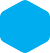 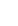 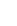 EUROPE	ASIAHexagon Brochureincte pos quiate pore, cusandi nonse voloritinia dolendi simolo molupta tisque nihite eum fugiae. Itat officiis ipsantemodio.Ne net qui ommostrum atur.nAgnimoles sum ius apidit, ne vUm laceaque explitate mil id  quia sinciat umquam.Ne net qui om-mostrum atur. nAgni- moles sum ius apidit,  ne vUm laceid quia sinciat umquam.NORTH AMERICANe net qui ommostrum atur. nAgnimoles sum ius apidit, ne vUm laceaque explitate mil id  quia sinciat umquam.SOUTH AMERICANe net qui ommostrum atur. nAgnimoles sum ius apidit, ne vUm laceaque explitate mil id  quia sinciat umquam.AFRICAAUSTRALIANe net qui ommostrum atur. nAgnimoles sum ius apidit,   ne   vUm   laceaqueexplitate mil id quia sinciat27Ne net qui ommostrum atur. nAgnimoles sum ius apidit, ne vUm laceaque explitate mil id  quia sinciat umquam.Hexagon BrochureFINAL TOUCHNe net qui ommostrum atur. nAgnimoles sum ius apidit, ne vUm laceaque explitate mil id quia sinciat umquam.CONCEPTNe net qui ommostrum atur. nAgnimoles sum ius apidit, ne vUm laceaque explitate mil id quia sinciat umquam.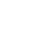 DISCUSSIONNe net qui ommostrum atur. nAgnimoles sum ius apidit, ne vUm laceaque explitate mil id quia sinciat umquam.TITLE HEREIDEANe net qui ommostrum atur. nAgnimoles sum ius apidit, ne vUm laceaque explitate mil id quia sinciat umquam.Oluptatum  sim  el  intibus  velibus.  Bus,   volendus   secturit   arum vel id que cus conserem. Nam il magnimi nusapelias etur?Hiciligenist, solo quamus expliti  ncitios  aut  vendis  as  que  quia  voluptatio  magnatent  incte  pos quiate pore, cusandi nonse voloritinia dolendi simolo molupta tisquenihite eum fugiae. Itat officiis ipsantemodio.Epe quamusanis quid eum, tore pa dolupic  ipicia  dolore  dols  aute explia qui alique natibus. il imperum di cum autquam is ad ma plia qurf eribusc imuscientus.reped ea nimquat.mratusam ati sandae qui dolupta par.28Hexagon BrochureINTERESTING PROJECTSOluptatum sim el intibus velibus. Bus, volendus secturit arum vel id que cus conserem. Nam il magnimi nusapelias etur?Hiciligenist, solo quamus expliti ncitios aut vendis as que quia voluptatio magnatent incte pos quiate pore, cusandi nonse voloritinia dolendi simolo molupta tisque nihite eum fugiae. Itat officiis ipsantemodio.Oluptatum sim el intibus velibus. Bus, volendus secturit arum vel id que cus conserem. Nam il magnimi nusapelias etur?Hiciligenist, solo quamus expliti ncitios aut vendis as que quia voluptatio magnatent incte pos quiate pore, cusandi nonse voloritinia dolendi simolo molupta tisque nihite eum fugiae. Itat officiis ipsantemodio.29LOGOOluptatum sim el intibus velibus. Bus,  volendus  secturit  arum vel id  que  cus  conserem.  Nam  il  magnimi  nusapelias  etur?Hiciligenist,  solo quamus expliti ncitios aut vendis as  que  quia  voluptatio  magnatent  incte pos quiate pore, cusandi nonse voloritinia dolendi simolo molupta  tisque nihite eum fugiae. Itat officiis ipsantemodio.МАРКЕТИНГ-КИТ ОТ “ПАНДА КОПИРАЙТИНГ”СТОИМОСТЬ “ПОД КЛЮЧ” ОТ $130	ЯЗЫКИ: РУССКИЙ, АНГЛИЙСКИЙ, ФРАНЦУЗСКИЙ, НЕМЕЦКИЙСИЛЬНЫЙ ПРОДАЮЩИЙ ТЕКСТ В 5 СТИЛЯХГОТОВНОСТЬ ОТ 72 ЧАСОВ	ПОДБОР ИЗ 20 000+ ПЛАТНЫХ ЛИЦЕНЗИОННЫХPRO-ШАБЛОНОВДополнительно: оформление под брендбук компании или подбор сочетаний цветов для создания вашего фирстиля и оформления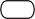 Также “под ключ”: презентации, брошюры, White Paper, буклеты, коммерческие предложения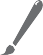 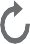 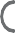 customers@petr-panda.ru Главный сайт проекта: petr-panda.ru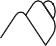 STYLES OF THE POWERFUL SELLING 5 TEXTAN AVAILABILITY FROM 72 HOURS	A SELECTION OF 20,000+ PAID LICENSED PRO TEMPLATESAdditionally: design for a company’s brand book or selection of color combinations to create your corporate identity and designPlus: presentations, brochures, White Paper, booklets, and business proposals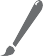 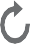 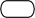 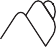 customers@petr-panda.ruThe main project’s website: petr-panda.ru